      LOYOLA COLLEGE (AUTONOMOUS), CHENNAI – 600 034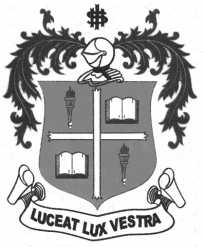     M.Sc. DEGREE EXAMINATION - PHYSICSFOURTH SEMESTER – NOVEMBER 2012PH 4959 - PARTICLE PHYSICS               Date : 06/11/2012 	Dept. No. 	  Max. : 100 Marks    Time : 1:00 - 4:00                                              PART - AAnswer ALL questions:									(10x2=20)1. Why is the physics of light quark systems almost independent of the quark masses ?2. Why was the concept of colour introduced in the Standard Model ?3. What is meant by second quantization?4. Define the helicity operator . What is its use ?5. What is the need for renormalization in the formulation of the Standard Model ?6. How was the weak interaction discerned ? Why was it considered weak ?7. What is a neutral current ?8. What is the lower limit for the mass of the Higgs boson ?9. What are Noether currents ?10. What are colour singlets ?PART - BAnswer any FOUR questions:								(4x7.5 = 30)11. Explain the spectrum of baryon states on the basis of a simple shell model of three confined quarks.12. Obtain the time-time component  of the energy-momentum tensor in the case of the Klein-Gordon Lagrangian density.13. Show that the law of conservation of particles arises as a consequence of global U(1) symmetry.14. Discuss the interaction of the muon neutrino with electrons.15. Explain what is meant by asymptotic freedom ?PART - CAnswer any FOUR questions:								(4x12.5 =50)16. 	(a) Obtain the Klein-Gordon equation using a suitable Lorentz invariant Lagrangian density.(b) Obtain an expression for the field energy of a complex scalar field satisfying the K-G equation  and interpret it.17. (a) Show that the Dirac particle has intrinsic spin h/4π.(b) Express the total energy and total momentum of the Dirac field in terms of the wave amplitudes.18. (a) Discuss the decay of the charged pi meson illustrating the left-handedness of the lepton fields and lepton universality.(b) Discuss the important role played by the  analysis of muon decays in establishing the Standard Model.19. (a) Construct a gauge-invariant and Lorentz-invariant expression for the dynamical part of the Langragian density for the electron and the electron neutrino.(b) Discuss the coupling of the lepton fields to the W gauge fields.20. Using a local SU(3) gauge theory, obtain the total strong interaction Lagrangian density.*********